HƯỚNG DẪN SOẠN BÀI TẬP ĐỌC 3GIỌNG QUÊ HƯƠNGCâu 1 (trang 77 sgk Tiếng Việt 3): Thuyên và Đồng cùng ăn trong quán với những ai ?Đáp Án:Thuyên và Đồng cùng ăn trong quán với ba thanh niên lạ.Câu 2 (trang 77 sgk Tiếng Việt 3): Chuyện gì làm Thuyên và Đồng ngạc nhiên ?Đáp Án:Chuyện một trong ba thanh niên lạ đến xin trả tiền ăn thay cho Thuyên và Đồng làm hai anh rất ngạc nhiên.Câu 3 (trang 77 sgk Tiếng Việt 3): Vì sao anh thanh niên cảm ơn Thuyên và Đồng ?Đáp Án: Anh thanh niên lạ cảm ơn Thuyên và Đồng vì Thuyên và Đồng đã cho anh ta nghe lại giọng nói của mẹ anh xưa.Câu 4 (trang 77 sgk Tiếng Việt 3): Những chi tiết nào nói lên tình cảm tha thiết của các nhân vật đối với quê hương ?Đáp Án:Anh thanh niên lẳng lặng cúi đầu, đôi môi mím chặt lộ vẻ đau thương. Còn Thuyên, Đồng thì bùi ngùi nhớ đến quê hương, yên lặng nhìn nhau, mắt rớm lệ.Câu 5 (trang 77 sgk Tiếng Việt 3): Qua câu chuyện này, em nghĩ gì về giọng quê hương ?Đáp Án:Qua câu chuyện này em hiểu giọng quê hương rất thân thiết đối với mỗi người. Nó gợi ra bao kỉ niệm về những người thân và phong cảnh thân thuộc của quê hương, nơi mình đã sinh ra và lớn lên.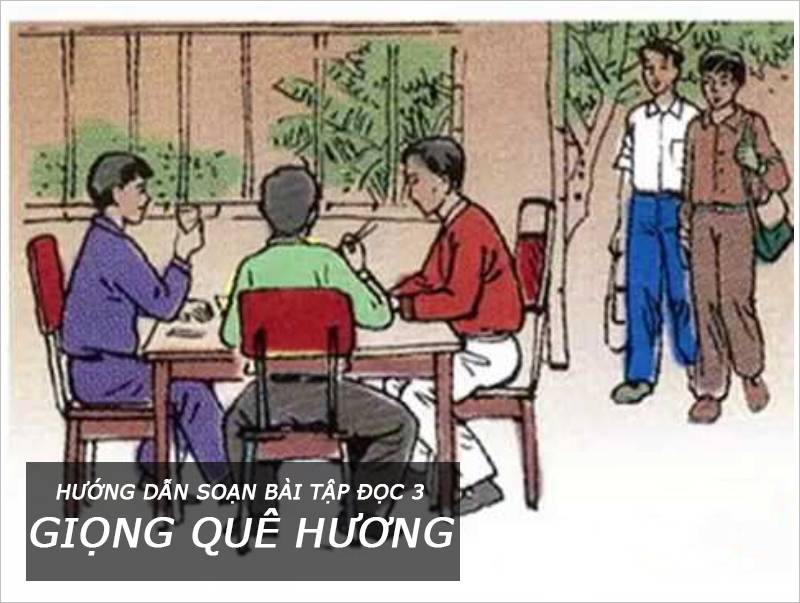 